Муниципальное бюджетное общеобразовательное учреждение«Агинская средняя общеобразовательная школы № 2»Стажерская площадка«Формы организации образовательного процесса в рамках введенияФГОС ООО»Стажерская площадка для учителей основной школы «Формы организации образовательной деятельности в условиях реализации ФГОС ООО (урочной, неурочной)» - 28.11 – 02.12.2016 г. Фотодневник28.11 понедельник28.11 понедельникНеурочное занятие по математике «Виртуальная лаборатория», 5 кл., учитель Пылова Л. Ю.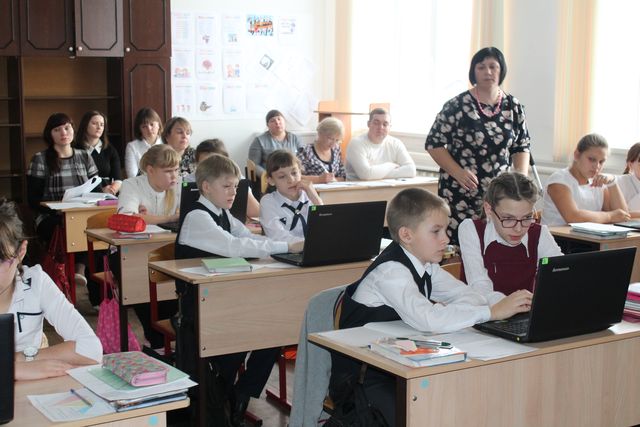 Практикум по русскому языку, 5 кл., учитель Морева Н. А.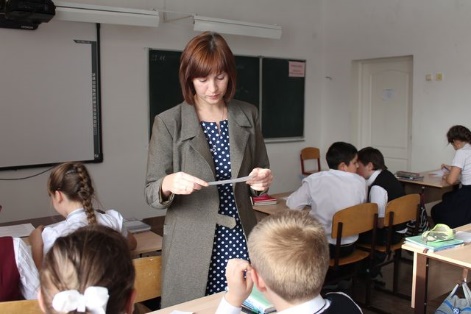 Работа в микрогруппах «Сходства и отличия урока и внеурочного занятия»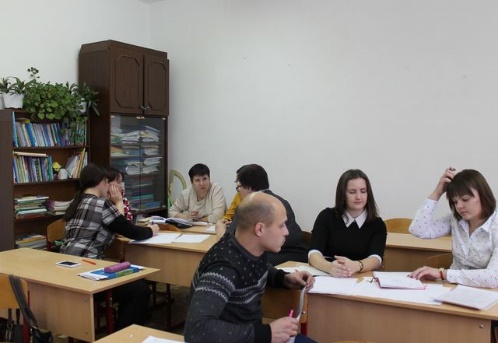 29.11 вторник29.11 вторникИсследовательская мастерская по математике, 5 кл., учитель Буренкова И. Ю.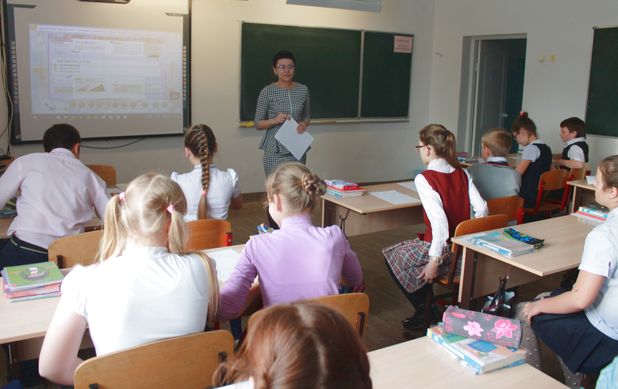 Консультационный центр по русскому языку, 5 кл., учителя Михайлова Г. В., Спинова Л. С., Яковлева О. А.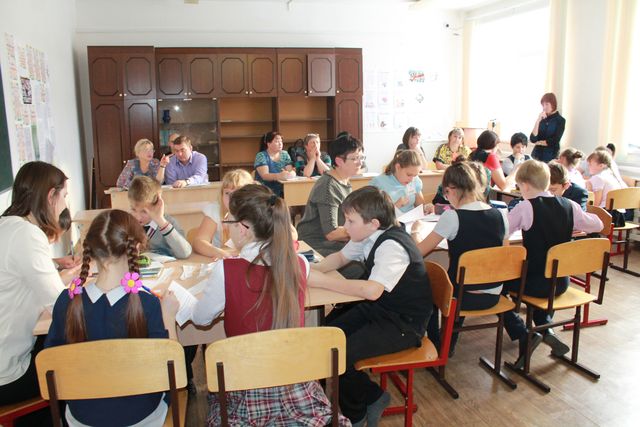 Мастерская: профессиональные умения педагога, обеспечивающие образовательную деятельность в соответствии с требованиями ФГОС ООО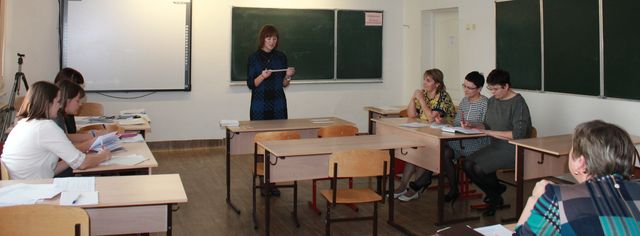 30.11 среда30.11 средаИнтегрированная образовательная площадка «День героя Отечества» (история, литература, музыка, курс внеурочной деятельности «Школьный музей», информатика), 6кл., учителя Морева Н. А., Рубцова Т. В., Пылова Л. Ю., Сафаргалеева Г. А., Черенкова О. В.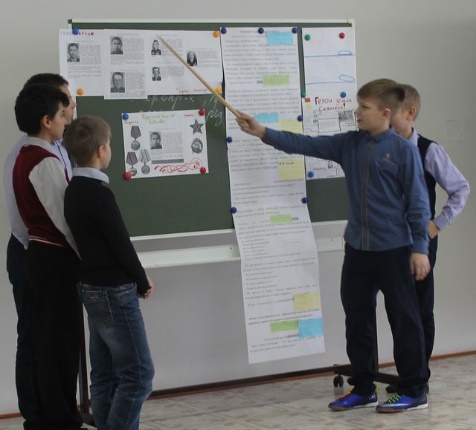 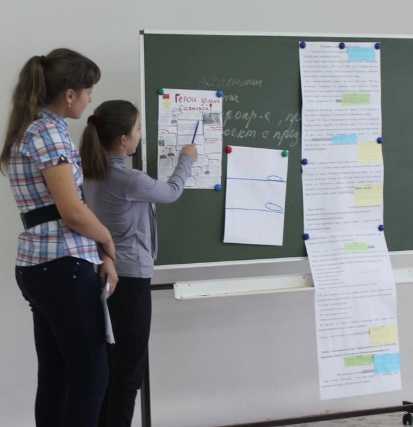 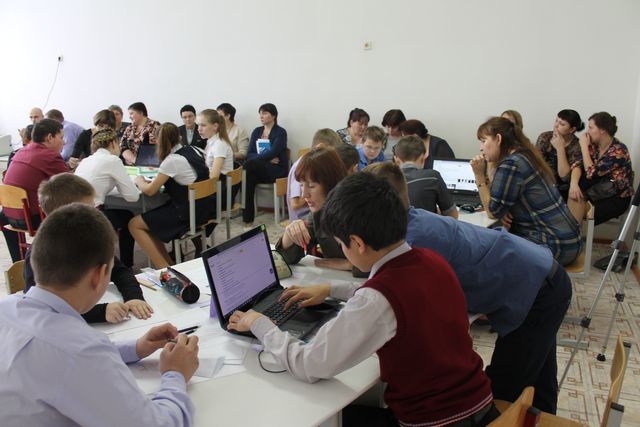 Презентация опыта «Технологии, обеспечивающие достижение результатов учащихся в соответствии с требованиями ФГОС ООО»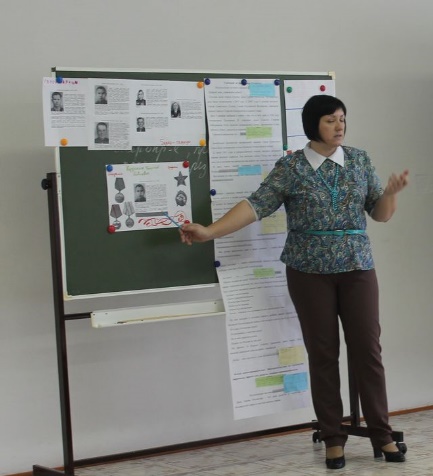 01.12 четверг01.12 четвергМастерская по истории тема «Ассирийская держава», 5 кл., учитель Морозов А. С.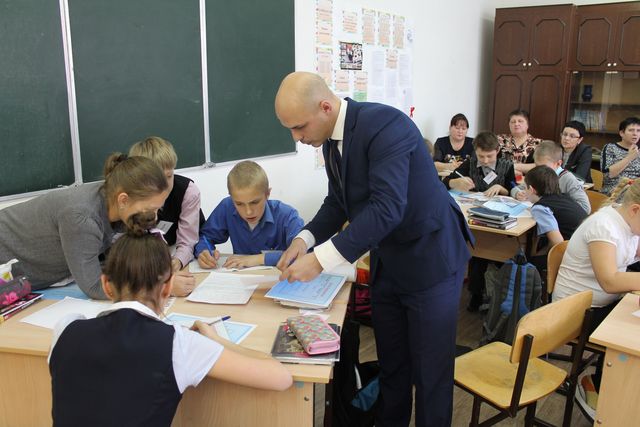 Урок географии «Африка», 7 кл., учитель Косарева Л. Г.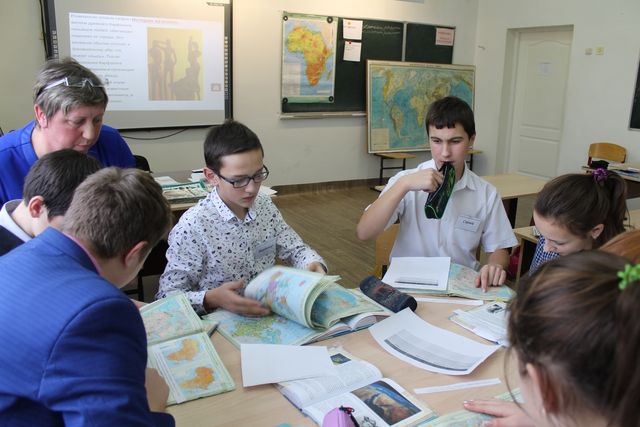 Семинар «Оценочная деятельность в образовательном процессе»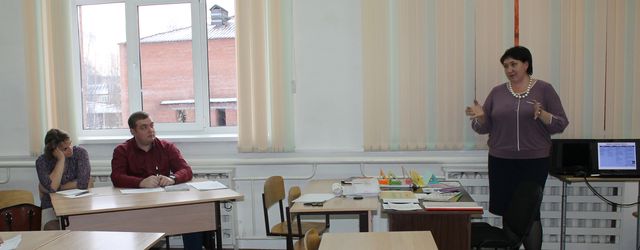 Групповая игра «Шпиттелау»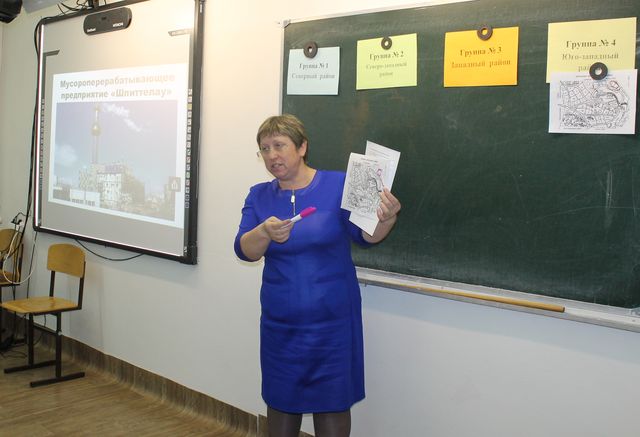 02.12 пятница02.12 пятницаНеурочное занятие по биологии «Лаборатория юного исследователя», 6 кл., учитель Рубцова Е. А.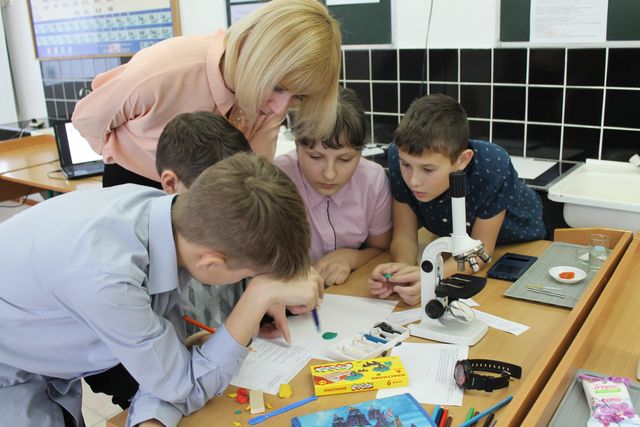 Коммуникативный бой (занятие по литературе), 11 кл., учитель Морева Н. А.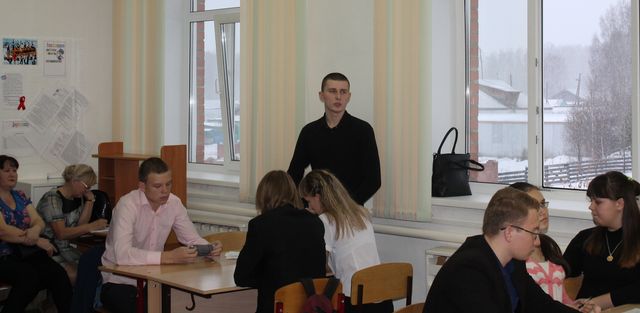 Педсовет «Формирующее оценивание как средство достижения учащимися индивидуальных образовательных результатов»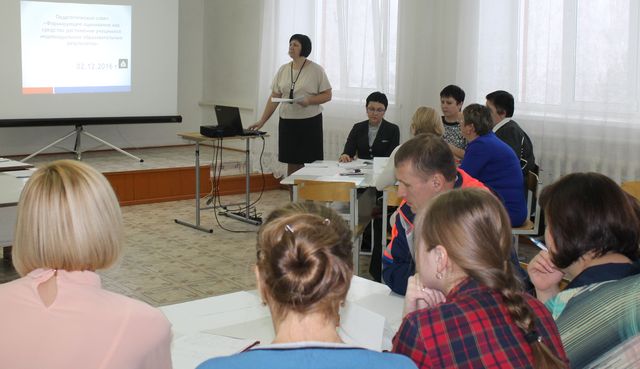 